GOVERNO DO ESTADO DE RONDÔNIAGOVERNADORIA             DECRETO Nº   2358 DE 05 DE JULHO DE 1.984.O GOVERNADOR DO ESTADO DE ROND6NIA, no	usoDe suas atribuições,autoriza o Servidor MÁRCIO LOBO BERNARDINO , a7ausentar-se de suas atividades que exerce na Procuradoria Geral do Estado, para participar da Tradicional Prova Ciclística Interna cional 9 de Julho, representando o Estado de Rondonia , no período de 05 a lO do corrente na cidade de são Paulo-SP, conforme solici tação constante do Ofício n9 032/FECRO - Federação de Ciclismo  de Rondõnia.Jorge Teixeira de oliveira            Governador ...:i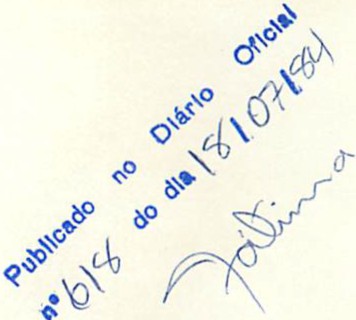 '\' ·•'1-;\:..·:: ··..ES T A DO   DE   RONO ÔNlA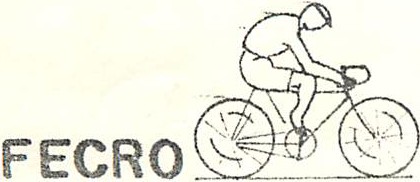 FEDE N.r .Ç.l\0 DE  CICLISM O  DE  RONDÕNfAFUNDADA	EM	19/06/82OFÍCIO NQ 0.?:2	/ FECRO.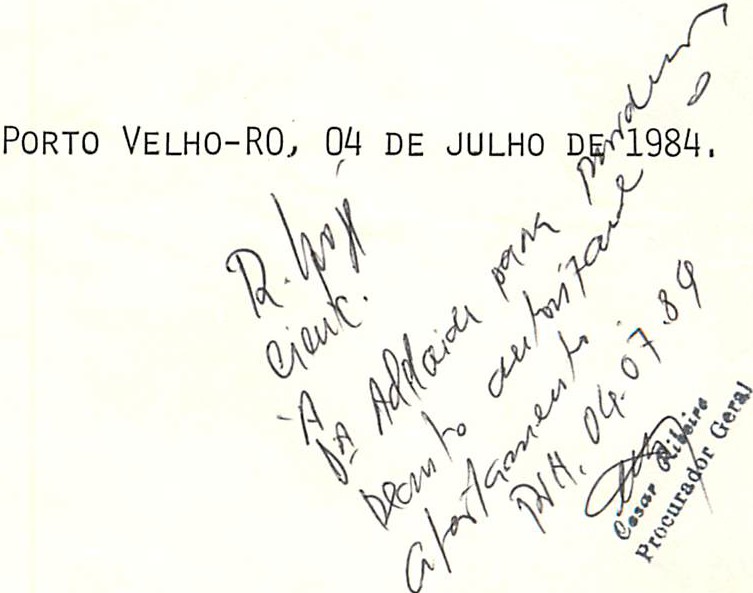 Senhor Procurador Geral,A Federação de Ciclismo d e Rondônia, dando prosseguime to às atividades ciclísticas, vem por meio deste, solicitar os relevantes préstimos de Vossa Excelência, no sentido de liberar o funcionário MARCIÓ LOBO BERNARDINO , p ra que este possa representar mais uma vez Rondônia, na Tradicional Prova CiclísticaInternac ional	9 DE JULHO , que	realizar-se-á	em	Sáo Paulo-SP , e que a	referidad ispensa se refere aos dias	5	a  1Odo corrente me-s.No enseJo, certos de podermos contar ma1s uma vez com vossa compreensao e elevado espír ito de desport ividade junto aos esportes,valemo-nos do momento para extendermos co diais saudações esportivas .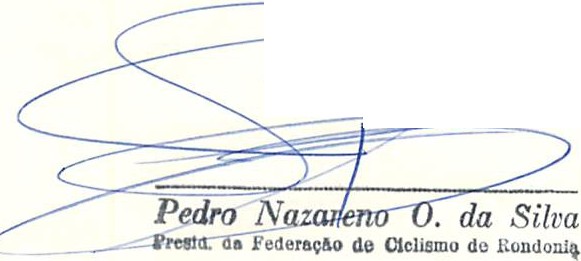 Atenciosam:::::EXCELENTí SSIMO  SENHORDr . CESAR AUGUSTO  RIBEIRO DE  SOJZAMD. Procurador Geral do Estado de Rondônia .N	E S T A :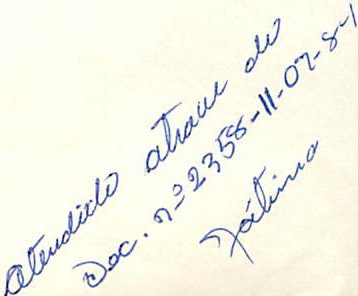 